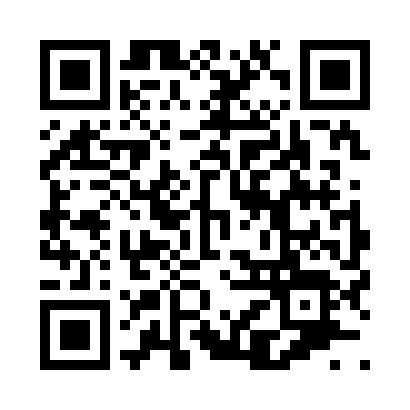 Prayer times for Coy, Alabama, USAWed 1 May 2024 - Fri 31 May 2024High Latitude Method: Angle Based RulePrayer Calculation Method: Islamic Society of North AmericaAsar Calculation Method: ShafiPrayer times provided by https://www.salahtimes.comDateDayFajrSunriseDhuhrAsrMaghribIsha1Wed4:516:0412:474:277:318:442Thu4:496:0312:474:277:318:453Fri4:486:0212:474:267:328:464Sat4:476:0112:474:267:338:475Sun4:466:0012:474:267:338:476Mon4:455:5912:464:277:348:487Tue4:445:5812:464:277:358:498Wed4:435:5712:464:277:368:509Thu4:425:5712:464:277:368:5110Fri4:415:5612:464:277:378:5211Sat4:405:5512:464:277:388:5312Sun4:395:5412:464:277:388:5413Mon4:385:5412:464:277:398:5514Tue4:375:5312:464:277:408:5615Wed4:365:5212:464:277:408:5716Thu4:355:5212:464:277:418:5817Fri4:355:5112:464:277:428:5818Sat4:345:5012:464:277:428:5919Sun4:335:5012:464:277:439:0020Mon4:325:4912:464:277:449:0121Tue4:315:4912:474:277:449:0222Wed4:315:4812:474:277:459:0323Thu4:305:4812:474:277:469:0424Fri4:295:4712:474:277:469:0525Sat4:295:4712:474:277:479:0526Sun4:285:4712:474:277:489:0627Mon4:285:4612:474:287:489:0728Tue4:275:4612:474:287:499:0829Wed4:275:4612:474:287:499:0830Thu4:265:4512:484:287:509:0931Fri4:265:4512:484:287:519:10